							projektas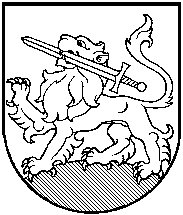 RIETAVO SAVIVALDYBĖS TARYBASPRENDIMASDĖL RIETAVO SAVIVALDYBĖS ADMINISTRACIJOS DIREKTORIAUS SKYRIMO2019 m. gegužės 16 d. Nr. T1-RietavasVadovaudamasi Lietuvos Respublikos vietos savivaldos įstatymo 16 straipsnio 2 dalies 9 punktu, 29 straipsnio 3 dalimi, Lietuvos Respublikos valstybės tarnybos įstatymo 10 straipsnio 2 dalies 7 punktu, 28 straipsnio 1 dalies 1 ir 3 punktais, 29 straipsnio 1 ir 2 dalimis, Balsavimo komisijos 2019 m. balandžio 25 d. protokolu Nr. ** ir Rietavo savivaldybės mero siūlymu, Rietavo savivaldybės taryba n u s p r e n d ž i a:1. Skirti ........................................... į Rietavo savivaldybės administracijos direktoriaus pareigas Rietavo savivaldybės tarybos įgaliojimų laikui politinio (asmeninio) pasitikėjimo pagrindu.2. Nustatyti ............................................ darbo užmokestį, susidedantį iš pareiginės algos pagal koeficientą 15,0 (pareiginės algos baziniais dydžiais) ir priedo už tarnybos Lietuvos valstybei stažą.Sprendimas gali būti skundžiamas ikiteismine tvarka Lietuvos administracinių ginčų komisijos Klaipėdos apygardos skyriui (H. Manto g. 37, Klaipėda) arba Lietuvos Respublikos administracinių bylų teisenos įstatymo nustatyta tvarka Regionų apygardos administracinio teismo Klaipėdos rūmams (Galinio Pylimo g. 9, Klaipėda) per vieną mėnesį nuo šio sprendimo paskelbimo ar įteikimo suinteresuotai šaliai dienos.Savivaldybės merasRIETAVO SAVIVALDYBĖS ADMINISTRACIJOS DOKUMENTŲ VALDYMO IR TEISĖS SKYRIUSAIŠKINAMASIS RAŠTAS PRIE SPRENDIMO ,,DĖL RIETAVO SAVIVALDYBĖS ADMINISTRACIJOS DIREKTORIAUS SKYRIMO“PROJEKTO2019-05-07Rietavas1. Sprendimo projekto esmė.Vadovaujantis Lietuvos Respublikos vietos savivaldos įstatymo 29 straipsnio 3 dalimi, Savivaldybės administracijos direktorius į pareigas skiriamas Savivaldybės tarybos sprendimu Savivaldybės tarybos įgaliojimų laikui politinio (asmeninio) pasitikėjimo pagrindu.2. Kuo vadovaujantis parengtas sprendimo projektas. Sprendimo projektas parengtas vadovaujantis Lietuvos Respublikos vietos savivaldos įstatymo 16 straipsnio 2 dalies 9 punktu, 29 straipsnio 3 dalimi, Lietuvos Respublikos valstybės tarnybos įstatymo 10 straipsnio 2 dalies 7 punktu, 28 straipsnio 1 dalies 1 ir 3 punktais, 29 straipsnio 1 ir 2 dalimis.3. Tikslai ir uždaviniai.Skirti nuo 2019 m. balandžio 26 d. ............................... į Rietavo savivaldybės administracijos direktoriaus pareigas Rietavo savivaldybės tarybos įgaliojimų laikui politinio (asmeninio) pasitikėjimo pagrindu. Nustatyti .............................. darbo užmokestį, susidedantį iš pareiginės algos pagal koeficientą 15,0 (pareiginės algos baziniais dydžiais) ir priedo už tarnybos Lietuvos valstybei stažą. 4. Laukiami rezultatai.Bus paskirtas Savivaldybės administracijos direktorius, kuris vadovaus Savivaldybės administracijai, koordinuos administracijos specialistų darbą, kad būtų apginti Savivaldybės gyventojų interesai.5. Kas inicijavo sprendimo  projekto rengimą.Sprendimo projekto rengimą inicijavo Dokumentų valdymo ir teisės skyrius.6. Sprendimo projekto rengimo metu gauti specialistų vertinimai.Neigiamų specialistų vertinimų negauta.7. Galimos teigiamos ar neigiamos sprendimo priėmimo pasekmės.Neigiamų pasekmių nenumatyta.8. Lėšų poreikis sprendimo įgyvendinimui.Sprendimo įgyvendinimui lėšos reikalingos Savivaldybės administracijos direktoriaus darbo užmokesčiui. Lėšos numatytos Rietavo savivaldybės biudžete. 9. Antikorupcinis vertinimas. Šis sprendimas antikorupciniu požiūriu nevertinamas.Dokumentų valdymo ir teisės skyriaus teisininkė                                           Ieva Krajinaitė